DIEU FAIT DES MIRACLES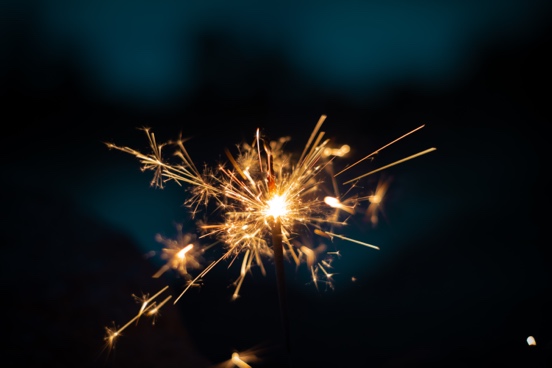 LOUANGE:Psaume 86 :10 ; Psaume 77 : 12 ; Exode 10 ; 1-2CONFESSION DES PECHES:Josué 3 : 5RECONNAISSANCE:Psaume 107 : 15 ; 1. Chroniques 16 :9Notes personnelles:INTERCESSION:Jean 20 : 30-31Notes personnelles: